IEEE P802.15Wireless Personal Area NetworksCID 187CID 187 Extract of Table 12-2 of IEEE P802.14.4me/D03.  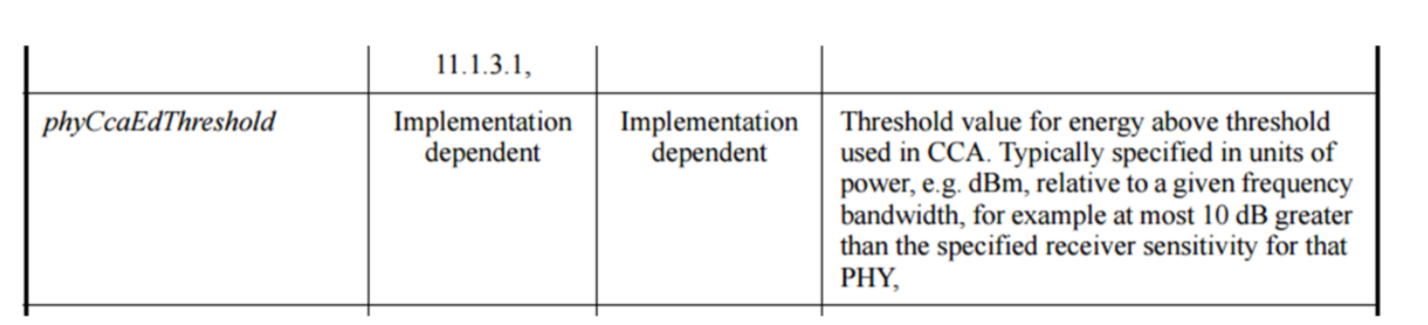 CID 489 Page 16, Figure 1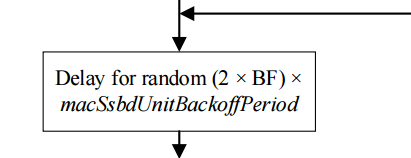 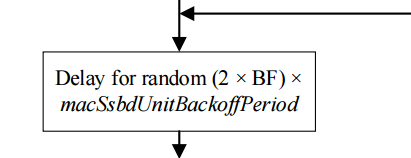 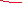 Page 16, Line 7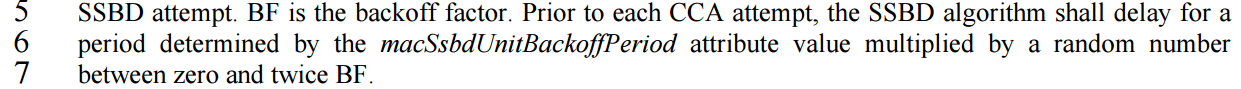 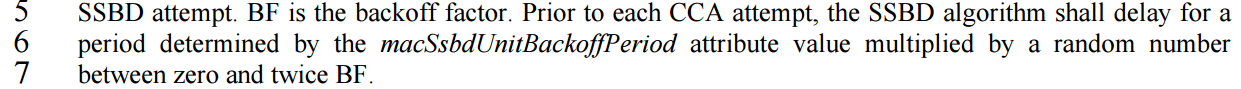 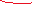 Page 23, Table 8-35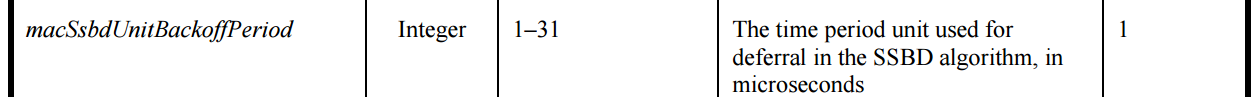 CID 490 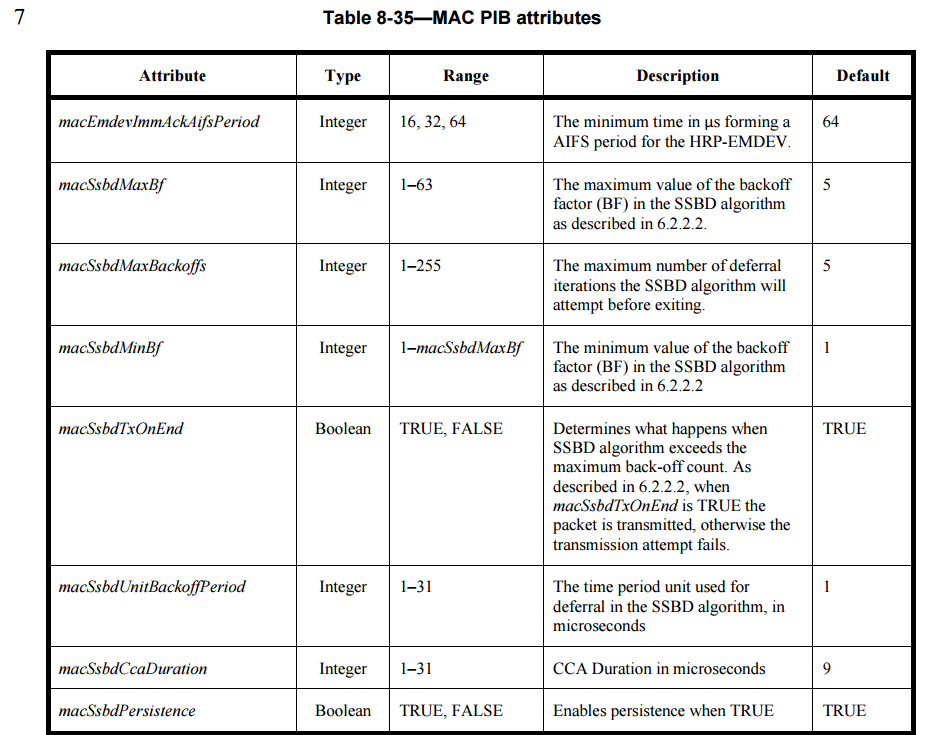 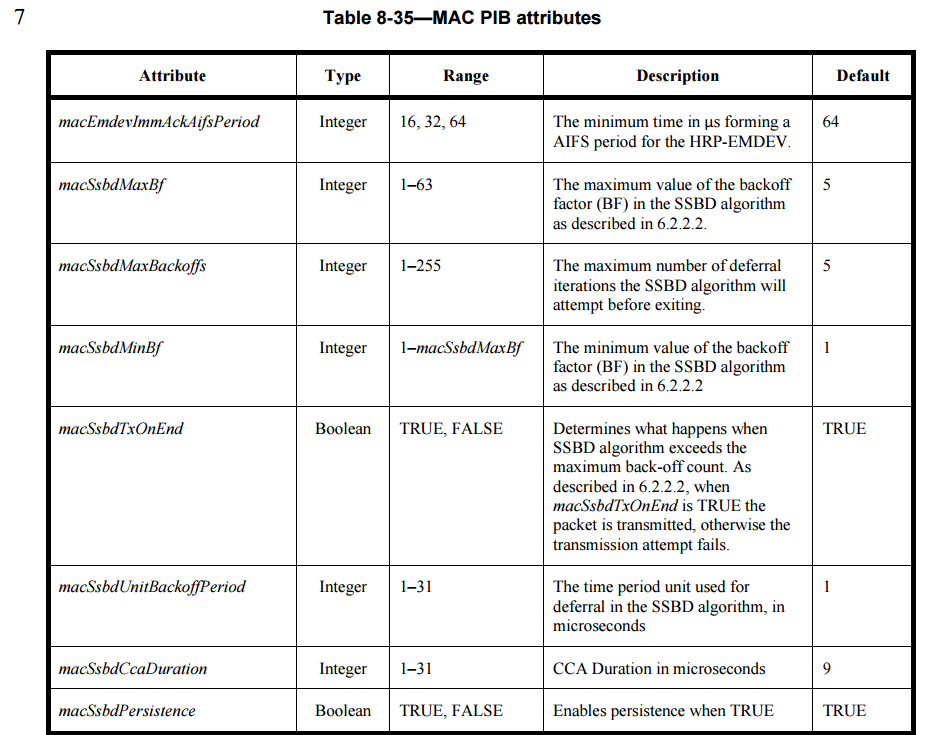 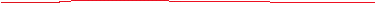 ProjectIEEE P802.15 Working Group for Wireless Personal Area Networks (WPANs)TitleProposed 4ab Draft C Comments Resolution for SSBDDate SubmittedFebruary 16 2024SourcesLarry Zakaib (Spark Microsystems)larry.zakaib@sparkmicro.comRe:AbstractProposed comment resolutions for the CIDs 187, 489, 490.PurposeProposed resolutions to SSBD comments for “P802.15.4ab™/D (pre-ballot) C Draft Standard for Low-Rate Wireless Networks”. NoticeThis document does not represent the agreed views of the IEEE 802.15 Working Group or IEEE 802.15.4ab Task Group. It represents only the views of the participants listed in the “Sources” field above. It is offered as a basis for discussion and is not binding on the contributing individuals. The material in this document is subject to change in form and content after further study. The contributors reserve the right to add, amend or withdraw material contained herein.NameIndex #PageSub-clauseLine #CommentProposed ChangeDisposition Status (Accepted, Rejected, Revised)Disposition DetailCategoryBilly Verso187176.2.2.29phyCcaEdThreshold is not defined.Add it the PIB attribute table with appropriate definition, range, description.RejectedRejected:
Resolution Detail: phyCcaEdThreshold is presently defined in Table 12-2 in RevME D03.SSBDNameIndex #PageSub-clauseLine #CommentProposed ChangeDisposition Status (Accepted, Rejected, Revised)Disposition DetailCategoryTero Kivinen489166.2.2.21why is the "Delay for random" has "2 x BF x macSsbdUnitBackoffPeriod", would it not be more logical to have just BF x macSsbdUnitBackoffPeriod, and use macSsbdUnitBackoffPeriod that has double the value than before?Explain why it is 2 x BF, or remove 2 x.RevisedRevised:
Agree to remove 2x BF as follows:
- Remove 2x in P16 Figure 1
- P16, Line 7, remove "twice"
- In Table 8-35: change macSsbdUnitBackoffPeriod range from 1-31 to 1-63SSBDNameIndex #PageSub-clauseLine #CommentProposed ChangeDisposition Status (Accepted, Rejected, Revised)Disposition DetailCategoryTero Kivinen490156.2.2.28the macSsbdCcaDuration is not mentioned anywhere in the CCA text.Perhaps add new entry to the list at the end of 11.2.8 or modify step b) where the phyCcaDuration to include macSsbdCcaDuration, not just provide reference to the 6.2.2.2.RevisedRevised: There is no need for a MAC  attribute macSsbdCcaDuration as this is (now) defined as a PHY attribute in the base standards (Rev E D03). 
- Change macSsbdCcaDuration to phyCcaDuration in 6.2.2.2 (P15, line 8)
- Delete macSsbdCcaDuration row in Table 8-35
- In section 11.2.8, P147, line 21, remove "Except when SSBD is being used"
- In section 11.2.8, P147, lines 22 & 23, remove "When SSBD is being used, the CCA detection time shall comply with the specification in 6.2.2.2." SSBD